Вариант №1Рассмотрите фотографию листа берёзы. Выберите характеристики, соответствующие его строению, по следующему плану: тип листа, жилкование листа, форма листа; тип листа по соотношению длины, ширины, расположению наиболее широкой части, форме края. При выполнении работы Вам помогут линейка и карандаш.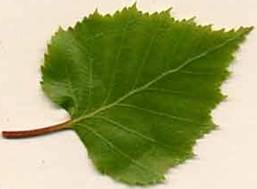 В. Форма листаГ. Тип листа по соотношению длины, ширины и расположению наиболееширокой частиД. Форма края листаВариант №2Рассмотрите фотографию листа ольхи чёрной. Выберите характеристики, соответствующие его строению, по следующему плану: тип листа, жилкование листа, форма листа; тип листа по соотношению длины, ширины, расположению наиболее широкой части, форме края. При выполнении работы Вам помогут линейка и карандаш.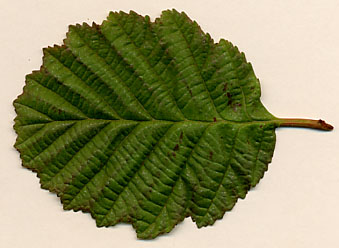 В. Форма листа Г. Тип листа по соотношению длины, ширины и расположению наиболееширокой частиД. Форма края листаА. Тип листаБ. Жилкование листа1) черешковый2) сидячий1) параллельное2) дуговидное3) пальчатое4) перистое1) перисто-лопастный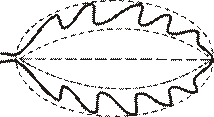 2) перисто-раздельный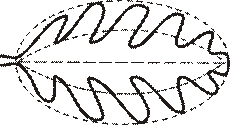 3) перисто-рассечённый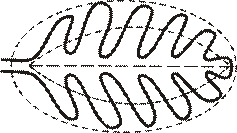 4) цельный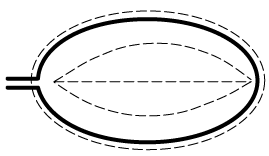 Длина превышает ширину в 1,5–2 раза.Длина превышает ширину в 1,5–2 раза.Длина превышает ширину в 1,5–2 раза.1) яйцевидный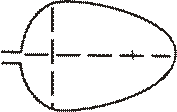 2) овальный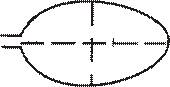 3) обратно-яйцевидный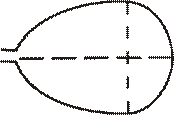 Длина превышает ширину в 3–4 раза.Длина превышает ширину в 3–4 раза.Длина превышает ширину в 3–4 раза.1) ланцетный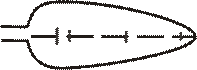 2) продолговатый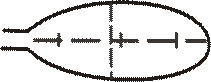 3) обратно-ланцетный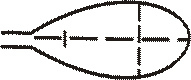 1) цельнокрайный 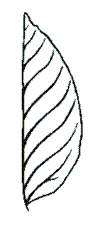 2) волнистый 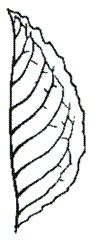 3) пильчатый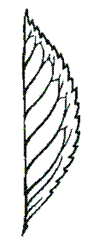 4) двояко-пильчатый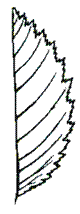 5) лопастной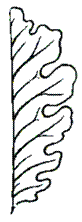 А. Тип листаБ. Жилкование листа1) черешковый2) сидячий1) параллельное2) дуговидное3) пальчатое4) перистое1) перисто-лопастный2) перисто-раздельный3) перисто-рассечённый4) цельныйДлина превышает ширину в 1,5–2 раза.Длина превышает ширину в 1,5–2 раза.Длина превышает ширину в 1,5–2 раза.1) яйцевидный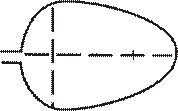 2) овальный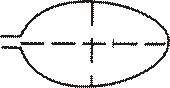 3) обратно-яйцевидный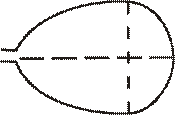 Длина превышает ширину в 3–4 раза.Длина превышает ширину в 3–4 раза.Длина превышает ширину в 3–4 раза.4) ланцетный5) продолговатый6) обратно-ланцетный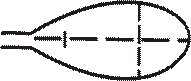 1) цельнокрайный 2) волнистый3) пильчатый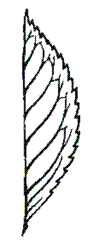 4) двояко-пильчатый5) лопастной